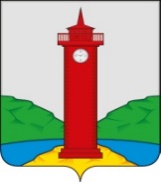 РОССИЙСКАЯ ФЕДЕРАЦИЯ
САМАРСКАЯ ОБЛАСТЬМУНИЦИПАЛЬНЫЙ РАЙОН ВолжскийСОБРАНИЕ ПРЕДСТАВИТЕЛЕЙ СЕЛЬСКОГО ПОСЕЛЕНИЯ КУРУМОЧТРЕТЬЕГО СОЗЫВАРЕШЕНИЕ «02» октября 2017 года                                                                         № 126/33О внесении изменений в Правила землепользования и застройки сельского поселения Курумоч муниципального района Волжский Самарской областиВ соответствии со статьей 31, 33 Градостроительного кодекса Российской Федерации, руководствуясь статьей 28 Федерального закона 
от 6 октября 2003 года № 131-ФЗ «Об общих принципах организации местного самоуправления в Российской Федерации», с учетом заключения о результатах публичных слушаний по проекту решения Собрания представителей сельского поселения Курумоч муниципального района Волжский Самарской области «О внесении изменений в Правила землепользования и застройки сельского поселения Курумоч муниципального района Волжский Самарской области» от 22.07.2017г., Собрание представителей сельского поселения Курумоч муниципального района Волжский Самарской области решило:1. Внести изменения в Карту градостроительного зонирования сельского поселения Курумоч муниципального района Волжский Самарской области, входящую в состав Правил землепользования и застройки сельского поселения Курумоч муниципального района Волжский Самарской области, утвержденных решением Собрания представителей сельского поселения Курумоч муниципального района Волжский Самарской области от 25.12.2013 № 107/47 согласно приложению №1 и №2 к настоящему Решению;2. Опубликовать настоящее Решение, а также приложение №1 и №2 к настоящему Решению в газете «Вести сельского поселения Курумоч».3. Настоящее Решение вступает в силу со дня его официального опубликования.Глава сельского поселения Курумоч муниципального района ВолжскийСамарской области                      					О.Л. Катынский Председатель Собрания представителейсельского поселения Курумочмуниципального района ВолжскийСамарской области                      					 Л.В. Богословская                                                                                  Приложение №1                                                                                  к решению Собрания                                                                                  представителей сельского                                                                                  поселения Курумоч                                                                                  муниципального района                                                                                  Волжский Самарской области                                                                                  от «02» октября 2017г № 126/33Измененияв Карту градостроительного зонирования сельского поселения Курумоч муниципального района Волжский Самарской области (М 1:5000) и в Карту градостроительного зонирования сельского поселения Курумоч муниципального района Волжский Самарской области (М 1:25000)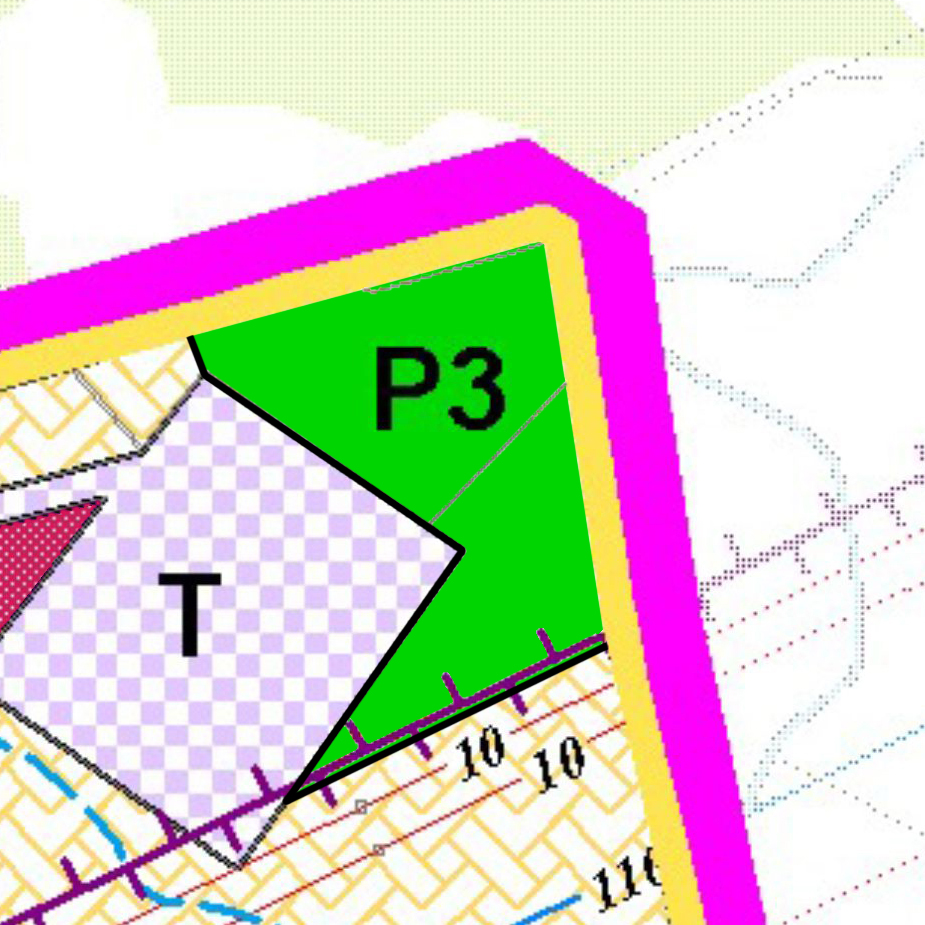 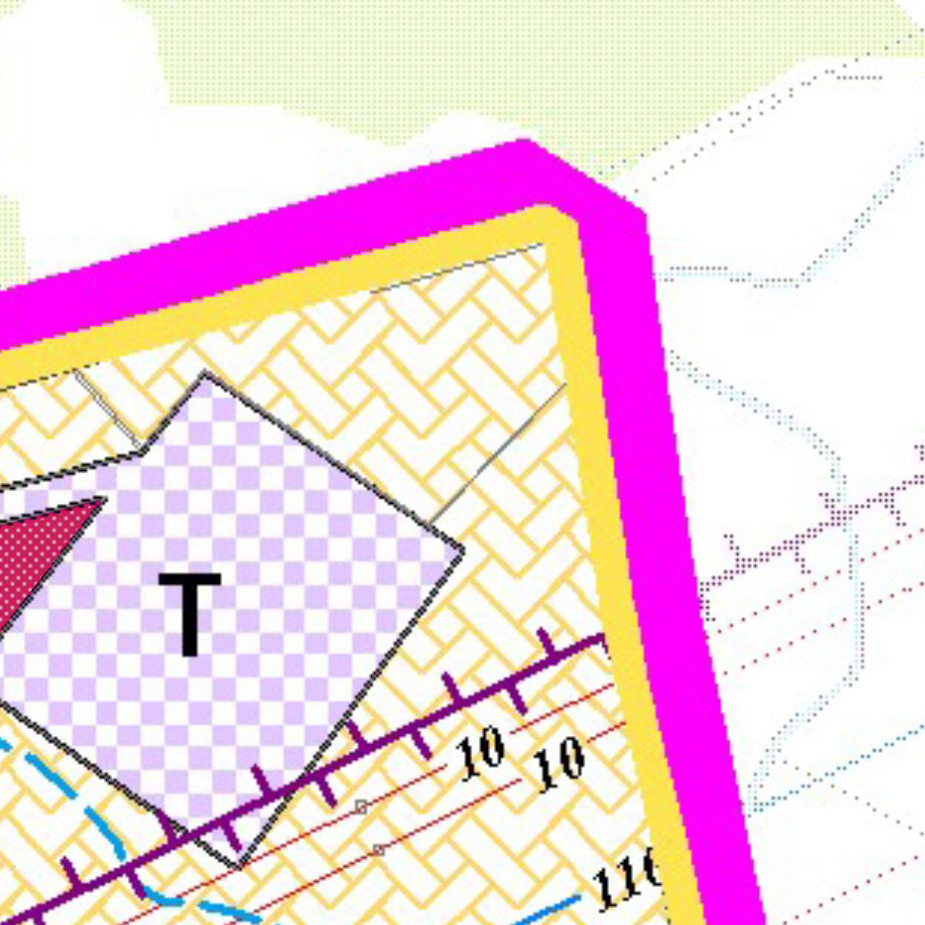 Изменения:         Изменение градостроительного зонирования территории общей площадью 0,5114 га, расположенной по адресу: Самарская область, Волжский район, сельское поселение Курумоч, в центральной части кадастрового квартала 63:17:2401005, с зоны Сх1 «Зона сельскохозяйственных угодий» на зону Р3 «Зона отдыха, занятий физической культурой и спортом».                                                                                  Приложение №2                                                                                  к решению Собрания                                                                                  представителей сельского                                                                                  поселения Курумоч                                                                                  муниципального района                                                                                  Волжский Самарской области                                                                                  от «02» октября 2017г № 126/33Измененияв Карту градостроительного зонирования сельского поселения Курумоч муниципального района Волжский Самарской области (М 1:5000) и в Карту градостроительного зонирования сельского поселения Курумоч муниципального района Волжский Самарской области (М 1:25000)         Изменения:         Изменение градостроительного зонирования территории общей площадью 1,756 га, расположенной по адресу: Самарская область, Волжский район, сельское поселение Курумоч, в южной части кадастрового квартала 63:17:2403019, с зоны Ж3 «Зона застройки среднеэтажными жилыми домами» на зону Р1 «Зона скверов, парков, бульваров».Карта градостроительного зонирования села Курумоч
(фрагмент)Карта градостроительного зонирования села Курумоч
(фрагмент в редакции изменений)Карта градостроительного зонирования села Курумоч
(фрагмент)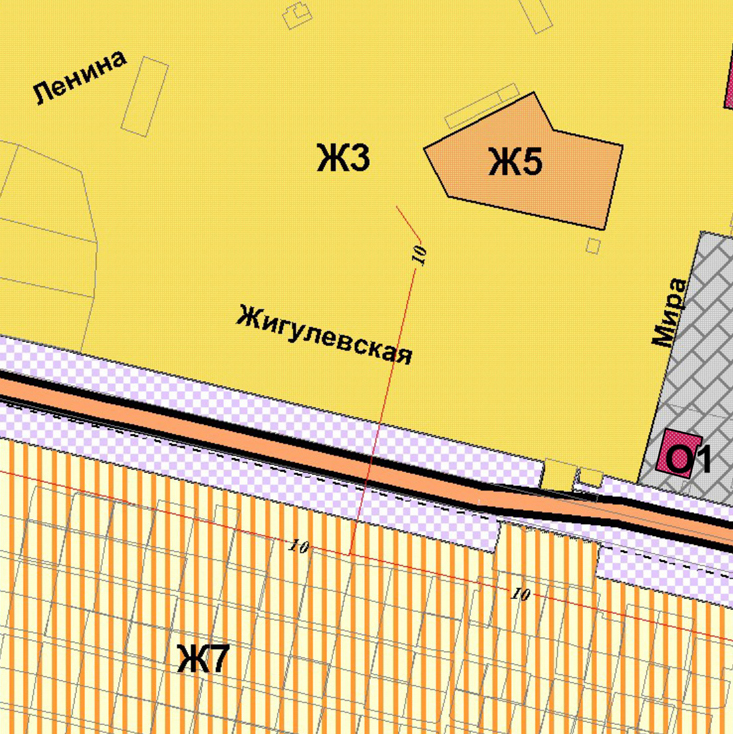 Карта градостроительного зонирования села Курумоч
(фрагмент в редакции изменений)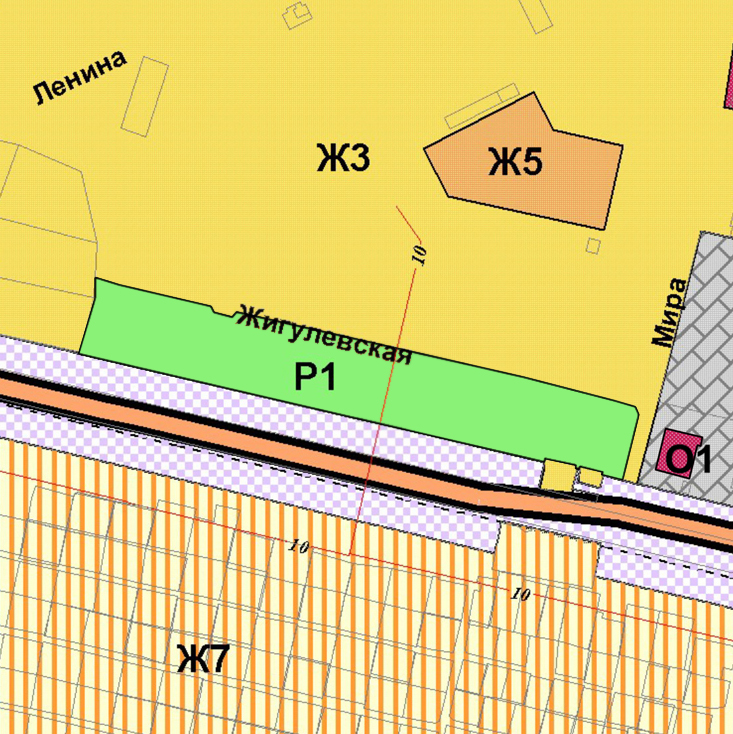 